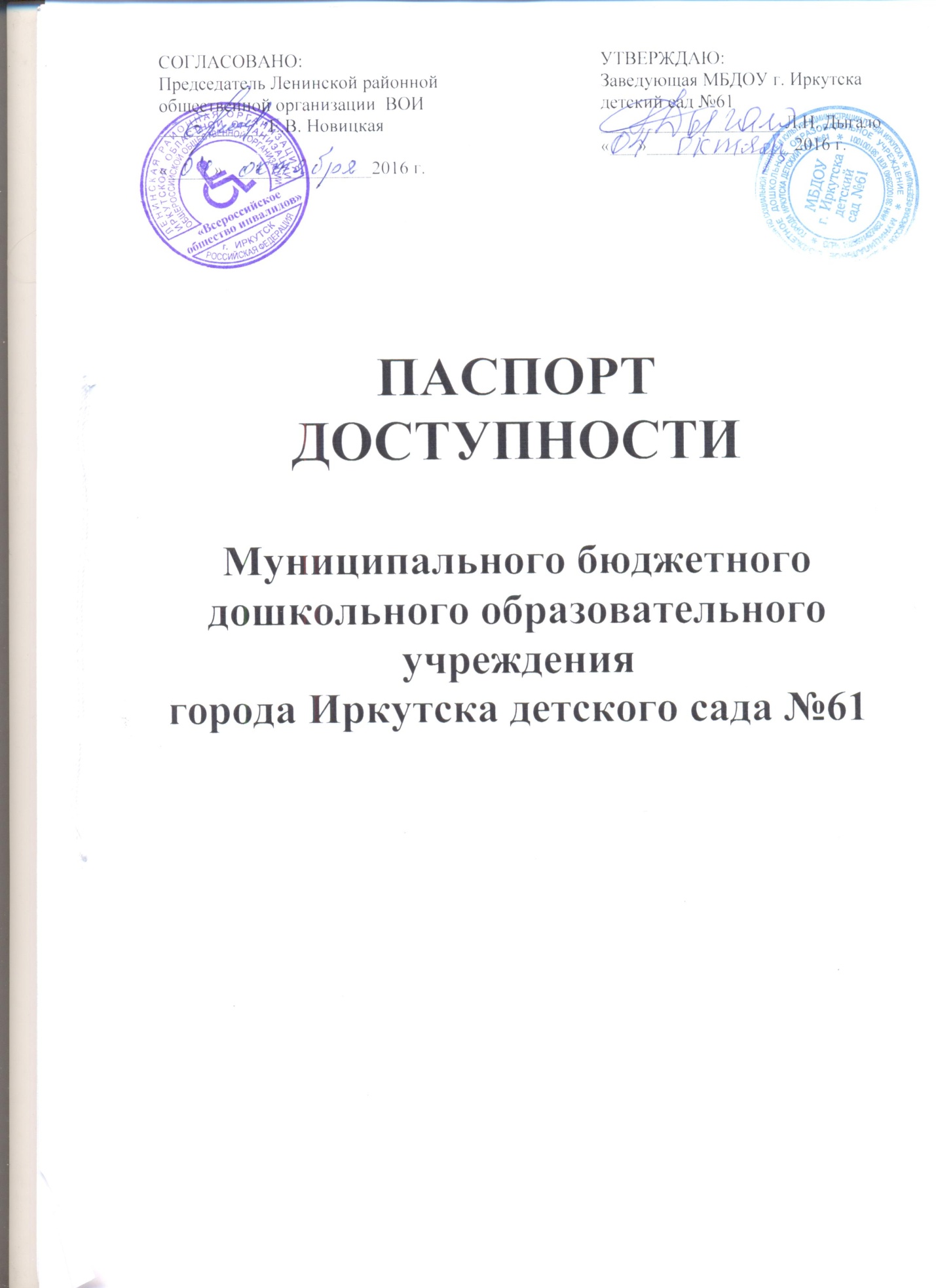 ПАСПОРТ ДОСТУПНОСТИМуниципального бюджетного дошкольного образовательного учреждения 
города Иркутска детского сада №61№1                                                                                                               "__" ________ 20____ г.1. Общие сведения об объекте1.1. Вид (наименование) объекта Муниципальное бюджетное дошкольное образовательное учреждение города Иркутска детский сад  №61 1.2. Полный почтовый адрес объекта 664024, г.  Иркутск, улица Днепровская, дом 71.3. Сведения о размещении объекта:отдельно стоящее здание – 1 (одно), этажей – 2, 2389,5 кв. м,часть здания _____-_____ этажей (или на ____-_______ этаже), ____-_____ кв. м, наличие прилегающего земельного участка (да, нет), 5095 кв. м1.4.  Год  постройки  здания 2008 г.,  последнего  капитального  ремонта- нет1.5.   Дата   предстоящих   плановых  ремонтных  работ:  текущего-2017, капитального ________.Сведения об организации, расположенной на объекте1.6.  Название  организации (учреждения) (полное юридическое наименование -согласно Уставу, краткое наименование): Муниципальное бюджетное дошкольное образовательное учреждение города Иркутска детский сад  №61 (МБДОУ г. Иркутска детский сад №61)1.7. Юридический адрес организации (учреждения), телефон, e-mail 664024, г.  Иркутск, улица Днепровская, дом 7, тел. (83952) 50-81-22, e-mail mdou61irk@yandex.ru.1.8.  Основание  для  пользования объектом (оперативное управление, аренда, собственность) оперативное управление1.9.     Форма     собственности    (государственная,    негосударственная) государственная1.10.    Территориальная    принадлежность    (федеральная,   региональная,муниципальная) муниципальная1.11. Вышестоящая организация (наименование) Департамент образования комитета по социальной политике и культуре администрации г. Иркутска1.12.  Адрес  вышестоящей  организации,  другие координаты (полный почтовыйадрес, телефон, e-mail) 664001, г. Иркутск, ул. Рабочего Штаба,9, тел. (83952) 52-01-71,e-mail dep_obr@irkadm.ru2.  Характеристика  деятельности  организации  на  объекте (по обслуживанию населения) 2.1.  Сфера  деятельности (здравоохранение, образование, социальная защита, физическая культура и спорт, культура, связь и информация, транспорт, жилой фонд,   потребительский   рынок  и  сфера  услуг,  места  приложения  труда(специализированные  предприятия  и  организации, специальные рабочие места для инвалидов)) образование 2.2.  Категории  обслуживаемого  населения  по  возрасту:  (дети,  взрослые трудоспособного    возраста,    пожилые;    все    возрастные    категории) дети дошкольного возраста с 1 года 10 месяцев до 8 лет2.3.  Категории  обслуживаемых  инвалидов:  (инвалиды на коляске, инвалиды с патологией опорно-двигательного аппарата, по зрению, по слуху, с умственной отсталостью, задержкой психического развития нет.2.4. Виды услуг образовательная деятельность с учетом особенностей психофизического развития и возможностей детей дошкольного возраста с 1 года 10 месяцев до 8 лет, обеспечение их содержания, воспитания, присмотра и оздоровления.2.5.  Форма  оказания  услуг на  объекте (с  длительным  пребыванием, проживанием, на дому, дистанционно)  с  пребыванием с 7.00 час. до 19.00 час., выходные: суббота, воскресенье, праздничные дни.2.6.  Плановая  мощность:  посещаемость  (количество обслуживаемых в день),вместимость, пропускная способность 190 детей.2.7.  Участие  в исполнении индивидуальной программы реабилитации инвалида, ребенка-инвалида (да, нет)  нет.3. Состояние доступности объекта3.1.  Путь  следования  к объекту пассажирским транспортом (описать маршрут движения с использованием пассажирского транспорта) Остановка «Док» автобусы  и маршрутное такси № 28, 27,26,43,37,30,42,25,54,55,33,39. наличие адаптированного пассажирского транспорта к объекту нет3.2. Путь к объекту от ближайшей остановки пассажирского транспорта:3.2.1. Расстояние до объекта от остановки транспорта 350 метров3.2.2. Время движения (пешком) 8 минут3.2.3.  Наличие  выделенного  от  проезжей части пешеходного пути (да, нет)да.3.2.4.    Перекрестки    (нерегулируемые,    регулируемые,    со   звуковой сигнализацией, таймером): регулируемые. 3.2.5.  Информация  на пути следования к объекту(акустическая, тактильная, визуальная): визуальная.3.2.6.  Перепады  высоты  на  пути (съезды с тротуара): есть, нет Их   обустройство   для   инвалидов   на   коляске:   да,  нет.3.3. Организация доступности объекта для инвалидов - форма обслуживания <*>--------------------------------<*> С учетом СП 35-101-2001, СП 31-102-99;<**> указывается один из вариантов ответа: "А" (доступность всех зон и помещений - универсальная); "Б" (специально выделенные для инвалидов участки и помещения); "ДУ" (дополнительная помощь сотрудника, услуги на дому, дистанционно); "Нет" (не организована доступность);<***> указывается худший из вариантов ответа.3.4. Состояние доступности основных структурно-функциональных зон--------------------------------<*> Указывается: ДП - доступно полностью (доступность для всех категорий инвалидов и других маломобильных групп населения); ДЧ - доступно частично (достигаемость мест целевого назначения для отдельных категорий инвалидов); ДУ - доступно условно (организация помощи сотрудниками учреждения (организации) или иной альтернативной формы обслуживания (на дому, дистанционно и др.)); Нет - недоступно (не предназначен для посещения инвалидами и другими маломобильными группами населения);<**> указывается худший из вариантов ответа.3.5. ИТОГОВОЕ ЗАКЛЮЧЕНИЕ о состоянии доступности объекта социальной инфраструктуры:территория, прилегающая к зданию доступна для всех категорий инвалидов, вход в здание возможен для всех, кроме  инвалидов-колясочников, так как этому препятствует недостаточная ширина дверных проемов и отсутствие пандусов. В полной доступности пути движения по зданию, включая пути эвакуации, для всех, кроме инвалидов-колясочников, так как ширина лестничного пролетов и отсутствие пандусов, делает это невозможным. Зоны целевого назначения, в данном случае это групповые помещения, музыкальный и физкультурный залы находятся в полной доступности для инвалидов,кроме инвалидов-колясочников, так как отсутствуют пандусы, лифт. Санитарно-гигиенические помещениянаходятся в полной доступности для инвалидов, кроме инвалидов-колясочников. Система информации и связи доступны для всех категорий инвалидов, кроме тех, инвалидов с нарушениями зрения, слуха. Таким образом,  100% доступности всех зон и помещений для всех категорий  инвалидов нет. 4. Управленческое решение4.1. Рекомендации по адаптации основных структурных элементов объекта:<*> Указываются конкретные рекомендации по каждой структурно-функциональной зоне.4.2. Период проведения работ в рамках исполнения (указывается наименование документа: программы, плана): нет.4.3. Ожидаемый результат (по состоянию доступности) после выполнения работ по адаптации объекта повышение социальной условной доступности объекта4.4. Для принятия решения требуется, не требуется(нужное подчеркнуть) согласование, имеется заключение уполномоченной организации о состоянии доступности объекта (наименование документа и выдавшей его организации, дата), прилагается не имеется.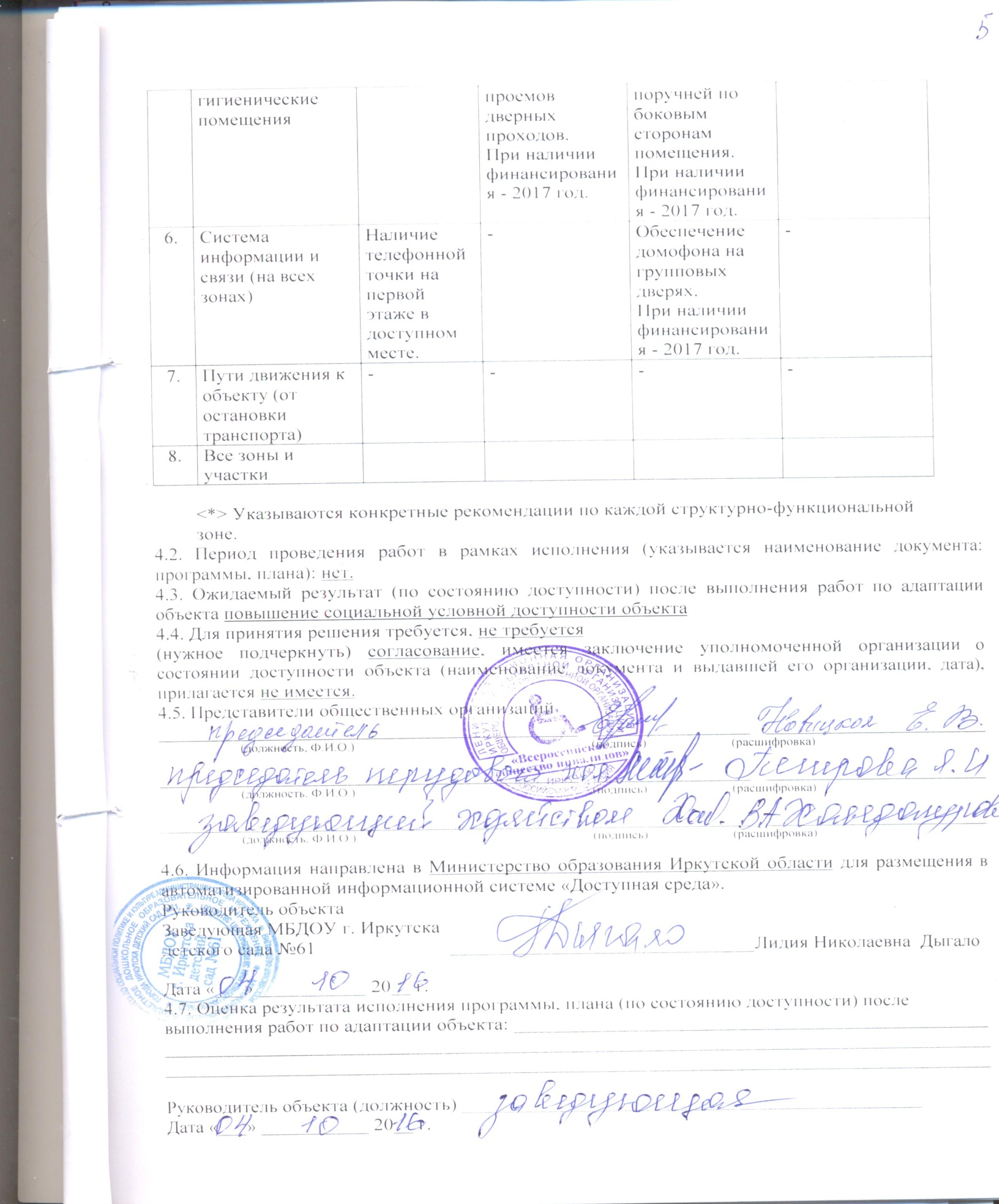 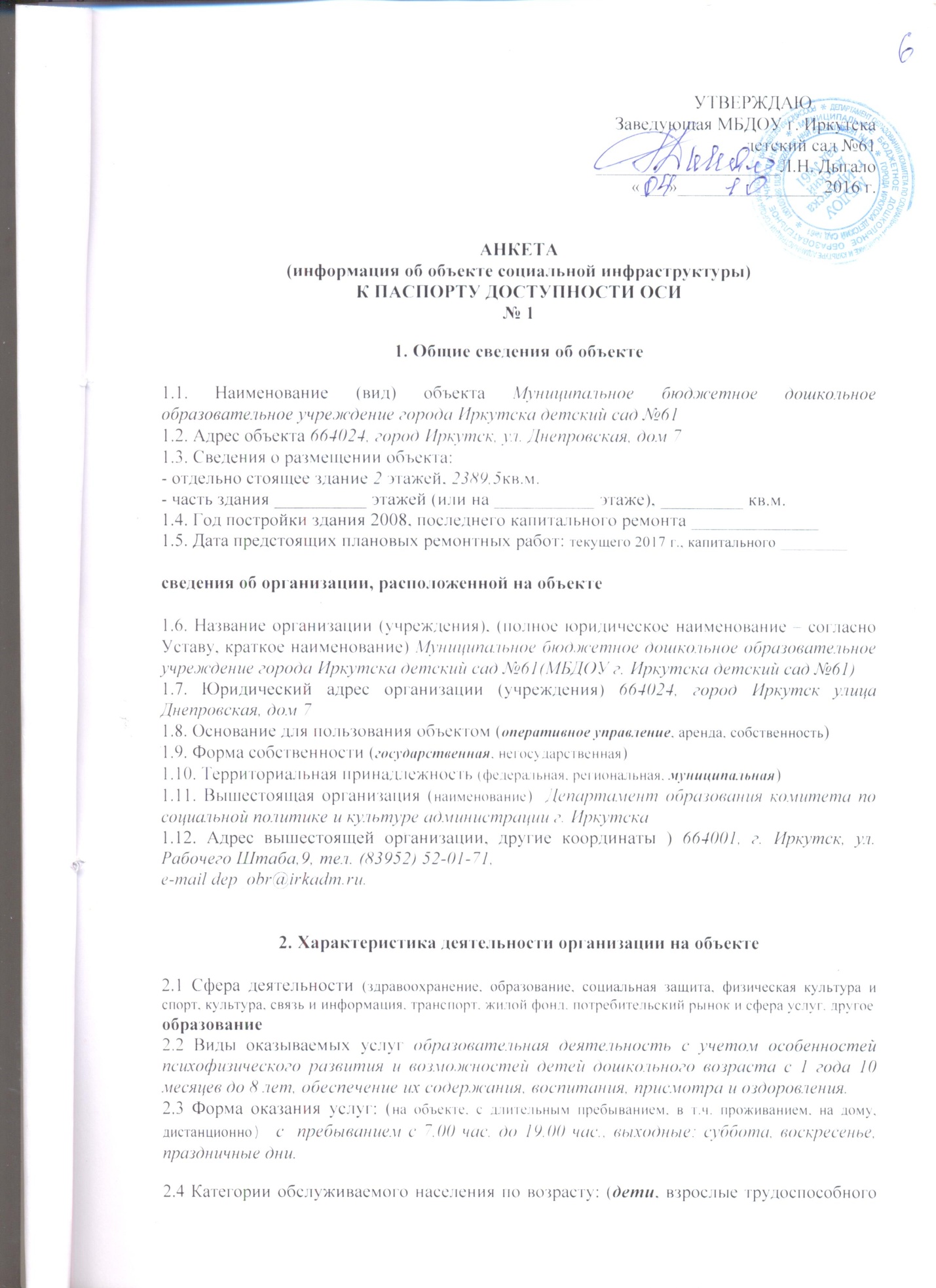 2.5 Категории обслуживаемых инвалидов: инвалиды, передвигающиеся на коляске, инвалиды с нарушениями опорно-двигательного аппарата; нарушениями зрения, нарушениями слуха, нарушениями умственного развития нет2.6 Плановая мощность: посещаемость (количество обслуживаемых в день), вместимость, пропускная способность 1902.7 Участие в исполнении ИПР инвалида, ребенка-инвалида (да, нет)3. Состояние доступности объекта для инвалидов и других маломобильных групп населения (МГН)3.1 Путь следования к объекту пассажирским транспортом (описать маршрут движения с использованием пассажирского транспорта) Остановка «Док» автобусы  и маршрутное такси № 28, 27,26,43,37,30,42,25,54,55,33,39, наличие адаптированного пассажирского транспорта к объекту нет3.2 Путь к объекту от ближайшей остановки пассажирского транспорта:3.2.1 расстояние до объекта от остановки транспорта 350 м3.2.2 время движения (пешком) 8 мин3.2.3 наличие  выделенного от проезжей части пешеходного пути (да, нет),3.2.4 Перекрестки: нерегулируемые; регулируемые, со звуковой сигнализацией, таймером; нет3.2.5 Информация на пути следования к объекту: акустическая, тактильная, визуальная; нет3.2.6 Перепады высоты на пути: есть, нет (описать________________________________)Их обустройство для инвалидов на коляске: да, нет ( __________________________)3.3 Вариант организации доступности ОСИ (формы обслуживания)* с учетом СП 35-101-2001* - указывается один из вариантов: «А» - доступность всех зон и помещений универсальная, «Б» доступны специально выделенные участки и помещения, «ДУ» - доступность условная, дополнительная помощь сотрудника, услуги на дому, дистанционно,  «ВНД»- неорганизованна доступность4. Управленческое решение (предложения по адаптации основных структурных элементов объекта)*- указывается один из вариантов (видов работ): не нуждается; ремонт (текущий, капитальный); индивидуальное решение с ТСР; технические решения невозможны – организация альтернативной формы обслуживанияРазмещение информации на Карте доступности согласовано _________________________________________________________________________________ (подпись, Ф.И.О., должность; координаты для связи уполномоченного представителя объекта)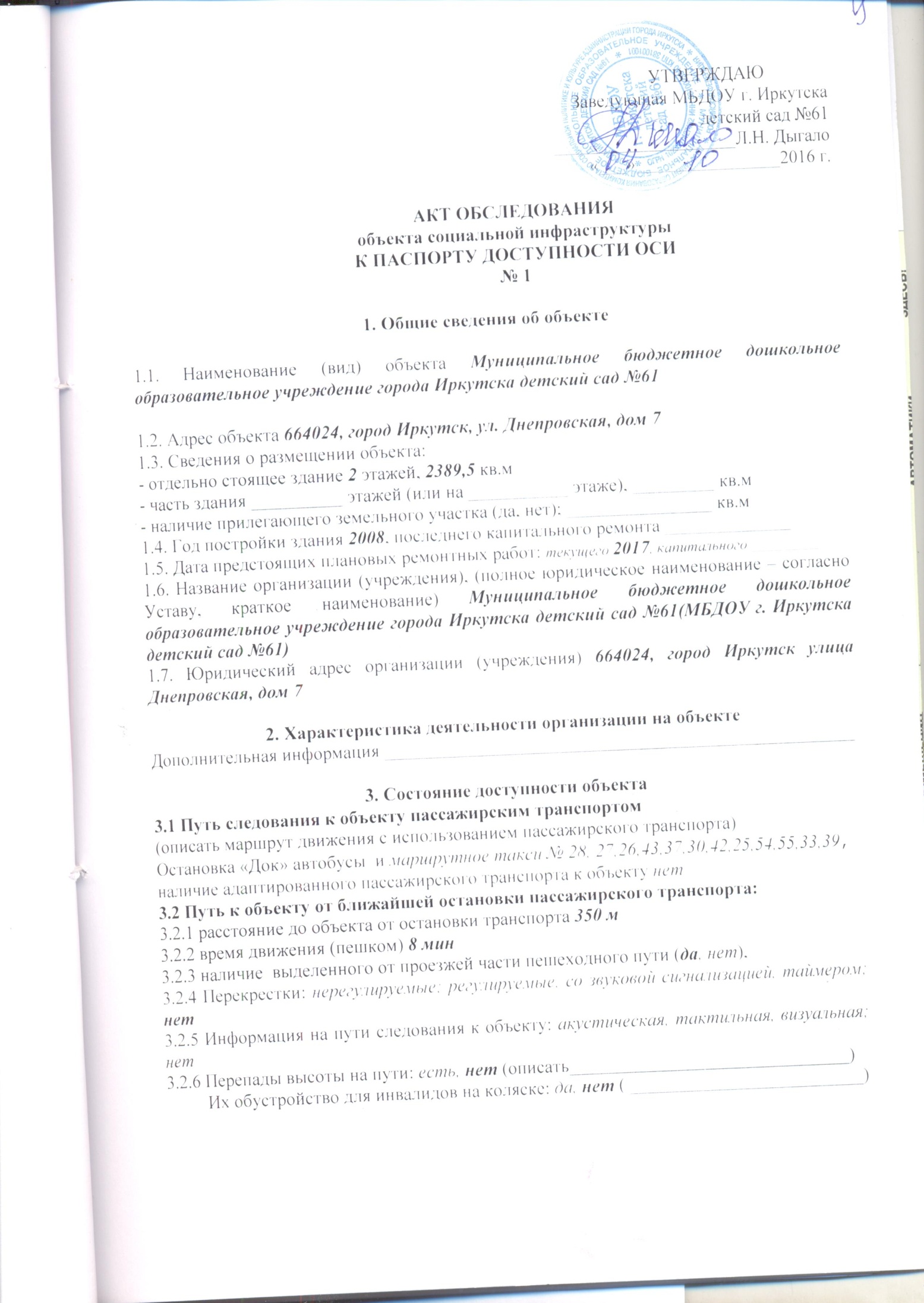 3.3 Организация доступности объекта для инвалидов – форма обслуживания* - указывается один из вариантов: «А», «Б», «ДУ», «ВНД»3.4 Состояние доступности основных структурно-функциональных зон** Указывается: ДП-В - доступно полностью всем;  ДП-И (К, О, С, Г, У) – доступно полностью избирательно (указать категории инвалидов); ДЧ-В - доступно частично всем; ДЧ-И (К, О, С, Г, У) – доступно частично избирательно (указать категории инвалидов); ДУ - доступно условно, ВНД - недоступно3.5. ИТОГОВОЕ  ЗАКЛЮЧЕНИЕ о состоянии доступности ОСИ: территория, прилегающая к зданию доступна для всех категорий инвалидов, вход в здание возможен для всех, кроме  инвалидов-колясочников, так как этому препятствует недостаточная ширина дверных проемов и отсутствие пандусов. В полной доступности пути движения по зданию, включая пути эвакуации, для всех, кроме инвалидов-колясочников, так как ширина лестничного пролетов и отсутствие пандусов, делает это невозможным. Зоны целевого назначения, в данном случае это групповые помещения, музыкальный и физкультурный залы находятся в полной доступности для инвалидов, 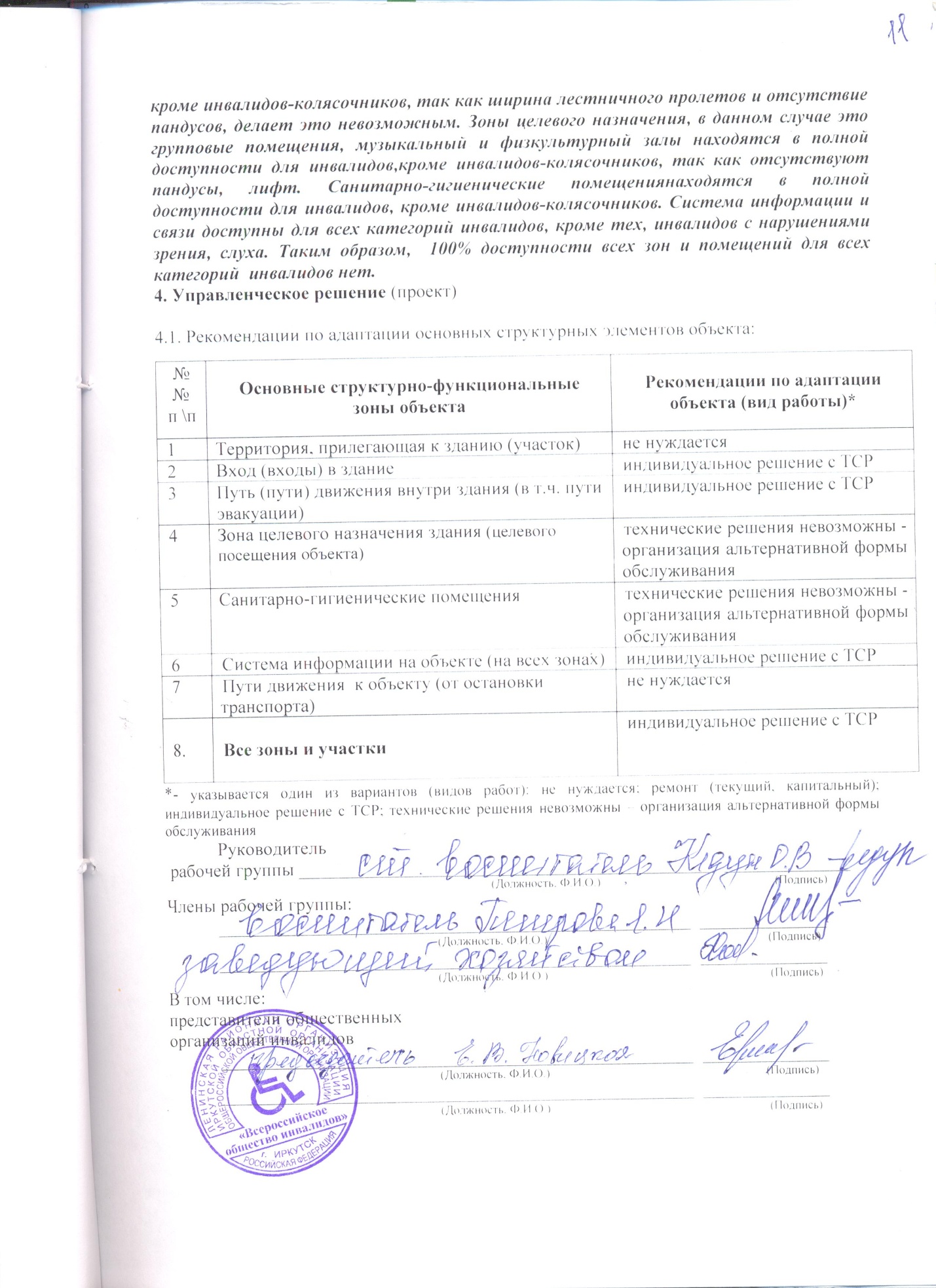 N строкиКатегория инвалидов (вид нарушения)Вариант организации доступности объекта (формы обслуживания) <**>1Все категории инвалидов и маломобильных групп населения <***>нет2в том числе инвалиды:3передвигающиеся на креслах-коляскахнет4с нарушениями опорно-двигательного аппаратанет5с нарушениями зрениянет6с нарушениями слуханет7с умственными нарушенияминетN п/пОсновные структурно-функциональные зоныСостояние доступности для основных категорий инвалидов <*>Состояние доступности для основных категорий инвалидов <*>Состояние доступности для основных категорий инвалидов <*>Состояние доступности для основных категорий инвалидов <*>Состояние доступности для основных категорий инвалидов <*>Состояние доступности для основных категорий инвалидов <*>N п/пОсновные структурно-функциональные зоныКдля передвигающихся на креслах-коляскахОс другими нарушениями опорно-двигательного аппаратаСс нарушениями зренияГс нарушениями слухаУс умственными нарушениямиДля всех категорий маломобильных групп населения <**>123456781.Территория, прилегающая к зданию (участок)нетДПДПДПДПнет2.Вход (входы) в зданиенетДПДПДПДПнет3.Путь (пути) движения внутри здания, включая пути эвакуациинетДПДПДПДПнет4.Зона целевого назначения здания (целевого посещения объекта)нетДПДПДПДПнет5.Санитарно-гигиенические помещениянетДПДПДПДПнет6.Система информации и связи (на всех зонах)нетДПнетнетДПнет7.Пути движения к объекту (от остановки транспорта)нетДПДПДПДПнет8.Все зоны и участки <**>нетДПДПДПДПнетN п/пОсновные структурно-функциональные зоныРекомендации по адаптации объекта (вид работы)Рекомендации по адаптации объекта (вид работы)Рекомендации по адаптации объекта (вид работы)Рекомендации по адаптации объекта (вид работы)N п/пОсновные структурно-функциональные зоныне нуждается (доступ обеспечен)ремонт (текущий, капитальный); оснащение оборудованиеминдивидуальное решение с техническими средствами реабилитациитехнические решения невозможны - организация альтернативной формы обслуживания1234561.Территория, прилегающая к зданию (участок)Имеется ровное асфальтовое покрытие, перила, удобные широкие лестницыУстановка  пандусов для колясок. При наличии финансирования - 2017 год.-Установка кнопки вызова персонала  для инвалидов-колясочников с целью оказания им помощи при въезде в здание.При наличии финансирования - 2016 год.2.Вход (входы) в здание-Установка звуковых, визуальных и тактильных ориентиров. При наличии финансирования - 2017 год.Монтаж пандусовустановка плавных доводчиков.При наличии финансирования - 2017 годУстановка кнопки вызова персонала  для инвалидов-колясочников с целью оказания им помощи при въезде в  здание.При наличии финансирования - 2017 год.3.Путь (пути) движения внутри здания, включая пути эвакуации-Увеличение проемов дверных проходов,При наличии финансирования - 2017 годУстановка звуковых, визуальных и тактильных ориентиров. При наличии финансирования - 2017 год.Установка поручней на путях следования.При наличии финансирования - 2017 год-4.Зона целевого назначения здания (целевого посещения объекта)Просторные помещения с ровным поломУвеличении проемов дверных проходов.При наличии финансирования - 2017 год.Установка звуковых, визуальных и тактильных ориентиров. При наличии финансирования - 2016 год.Установка поручней по периметру групповых помещений. Приобретение одноместных столов для детей-инвалидов. При наличии финансирования - 2017 год. -5.Санитарно-гигиенические помещения-Увеличение проемов дверных проходов.При наличии финансирования - 2017 год.Установка поручней по боковым  сторонам помещения. При наличии финансирования - 2017 год.-6.Система информации и связи (на всех зонах)Наличие телефонной точки на первой этаже в доступном месте.-Обеспечение домофона на групповых дверях.При наличии финансирования - 2017 год.-7.Пути движения к объекту (от остановки транспорта)----8.Все зоны и участки№№п/пКатегория инвалидов(вид нарушения)Вариант организации доступности объекта1.Все категории инвалидов и МГНв том числе инвалиды:2передвигающиеся на креслах-коляскахВНД3с нарушениями опорно-двигательного аппаратаДУ4с нарушениями зренияДУ5с нарушениями слухаДУ6с нарушениями умственного развитияДУ№п \пОсновные структурно-функциональные зоны объектаРекомендации по адаптации объекта (вид работы)*1Территория, прилегающая к зданию (участок)не нуждается2Вход (входы) в зданиеиндивидуальное решение с ТСР3Путь (пути) движения внутри здания (в т.ч. пути эвакуации)индивидуальное решение с ТСР4Зона целевого назначения (целевого посещения объекта)индивидуальное решение с ТСР5Санитарно-гигиенические помещенияиндивидуальное решение с ТСР6Система информации на объекте (на всех зонах)индивидуальное решение с ТСР7Пути движения  к объекту (от остановки транспорта)не нуждается8.Все зоны и участкииндивидуальное решение с ТСР№№п/пКатегория инвалидов(вид нарушения)Вариант организации доступности объекта(формы обслуживания)*1.Все категории инвалидов и МГНВНДв том числе инвалиды:2передвигающиеся на креслах-коляскахВНД3с нарушениями опорно-двигательного аппаратаДУ4с нарушениями зренияДУ5с нарушениями слухаДУ6с нарушениями умственного развитияДУ№№п/пОсновные структурно-функциональные зоныСостояние доступности, в том числе для основных категорий инвалидов**ПриложениеПриложение№№п/пОсновные структурно-функциональные зоныСостояние доступности, в том числе для основных категорий инвалидов**№ на плане№ фото1Территория, прилегающая к зданию (участок)ДП-В12Вход (входы) в зданиеДЧ-И (О,С,Г,У)23Путь (пути) движения внутри здания (в т.ч. пути эвакуации)ДЧ-И (О,Г,У)14Зона целевого назначения здания (целевого посещения объекта)ДУ5Санитарно-гигиенические помещенияДЧ-И (О,Г,У)6Система информации и связи (на всех зонах)ВНД7Пути движения к объекту (от остановки транспорта)ДП-В